FROM THE COMMITTEE: Below is our three monthly programme.  Please carry your Medical Emergency form at all times.SUBS: Subs of $15.00 are now due, please pay online Kiwibank 38-9006-0360024-01.  Please include name and reference SUBS when making payment. Friday night drinks:  Friday night drinks every 1st and 3rd Friday of the month at the Chateau Hotel and the last Friday of the month at the RSA Papanui.LLOYD SAYS:  This is our autumn programme, autumn is usually the best time of the year weather wise.Our membership numbers are hovering around 30 to 35. We would like to build on that so we askmembers to encourage friends and acquaintances to come and give us a try. It's hard to come up with new ideas so our programmes are mainly a repeat of the same time last year. So if you have any walks or bike rides you think would be interesting please let us know.IDEASGreater than the tread of mighty armies is an idea whose time has come.Victor Hugo  (French poet and author)JOKE:A taxi passenger tapped the driver on the shoulder to ask him a question. The driver screamed, lost control of the car, nearly hit a bus, went up on the footpath, and stopped centimetres from a shop window.For a second everything went quiet in the cab, then the elderly driver turned and said, “Look son, don’t ever do that again. You almost scared the life out of me!” The passenger apologised and said, “I didn’t realise that a little tap on the shoulder would scare you so much.”The driver replied, “Sorry, it’s not really your fault. I just retired and today is my first day as a cab driver. I’ve been driving a funeral van for the last 45 years.Car Pooling: Remember that travel payments are to be made to the contact person who will distribute the collected money to the drivers.  NB: For any walk/event please let the Contact know if you are intending to go so they can wait for you.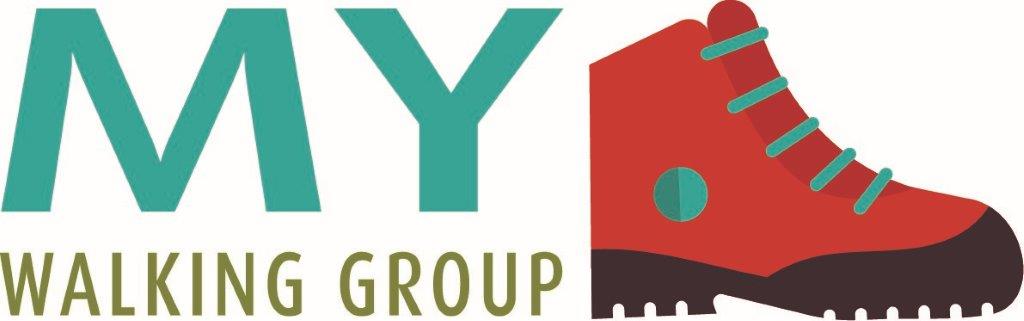 Newsletter March/April/May 2024 mywalkinggroup.nz(The Committee meets on the third Tuesday of the month.  Any member who would like to see the club minutes contact Cathy at cathygoulter@xtra.co.nz  – Agenda items can be put forward by any member)TreasurerAveenaSecretaryCathy  Lloyd GeangeGaynorCo-ordinatorGail Social Committee: Diane  Wendy  Week commencing Monday  26 February to 3 March Friday 1 March: Drinks at the Chateau from 5pm onwards Week commencing Monday  26 February to 3 March Friday 1 March: Drinks at the Chateau from 5pm onwards Saturday,  2 March	Travis Wetlands	Easy	M Meet 10am carpark off Frosts Road near Beach Road. AnA  interesting circuit track walk around the wetlands. Contact:  Sue Lockie  Sunday, 3 March 	South Shore	Easy Meet 10.30am cnr of Rockinghorse Rd and Godwit St, Southshore and walk along the estuary to the spit and return.Contact:  Margot Week commencing Monday  4 to  10 MarchWeek commencing Monday  4 to  10 March Saturday,   9 March	Waimairi Beach	Easy Meet 1pm Naked Baker Café in Beach Road and walk to and along the beach. Contact:   Bevan  Sunday, 10 March	Mairehau to New Brighton	Easy	Bike/Walk Meet Bikers meet 10am Mairehau High School     Walkers meet 10.30am Urban Cafe, Bower Ave Both groups meet at New Brighton Mall coffee shop. Contact: 	Bikers 	Walkers Week commencing Monday  11 to 17 March Friday 15 March: Drinks at the Chateau from 5pm onwards Week commencing Monday  11 to 17 March Friday 15 March: Drinks at the Chateau from 5pm onwards Saturday, 16 March 	Diamond Harbour	 Mod Meet 10.30am on Cnr of Norwich Quay and Oxford St, Lyttelton & catch the 10.50am ferry to Diamond Harbour. Walk the coastal track, bring lunch. Free with Gold Card. Contact:  John Sunday, 17 March	Fendalton Park	Easy Meet 10.30am Kotare Street carpark next to 48 Kotare Street and walk around the Okeover Stream. Coffee at Fendalton Mall. Contact: Diane Week commencing Monday  18 to 24 MarchWeek commencing Monday  18 to 24 March Saturday, 23 March	Walk of Many Steps	Mod Meet 10am at Holliss Park, Holliss Ave and walk up the  many steps to the Takahe. Contact:  Cathy Sunday, 24 March	Nga Puna Wai Centre 	Easy	 Meet 10am Augustine Drive and walk around the Show Grounds and sports centre. Contact: Pauline  Week commencing Monday 25 March to 31 March (Easter Weekend) Thursday 28 March: Drinks at the RSA Papanui Week commencing Monday 25 March to 31 March (Easter Weekend) Thursday 28 March: Drinks at the RSA Papanui Saturday, 30 March 	Ohoka Domain	Easy Meet 10am the Peg, Belfast and drive to Ohoka Domain.  The track follows the Ohoka Stream and includes some historical features along the way. Contact: Pam  Sunday, 31 March		 Week commencing Monday 1 to 7 April Friday 5 April:  Drinks at the Chateau from 5pm onwards  Week commencing Monday 1 to 7 April Friday 5 April:  Drinks at the Chateau from 5pm onwards  Saturday,  6 April	Burnside Park	Easy Meet 10am Avonhead Road by Burnside Club Rooms and walk through a couple of parks including Jellie Park.Contact:  Trish  Sunday, 7 April	Mulgans Track	Mod Meet 10.30am Sumner Surf Life Saving Club and walk up Mulgans Track and down into Sumner. Steep track initially, great views of the ocean and coastline. Contact: Margot Week commencing Monday  8 to 14 April Week commencing Monday  8 to 14 April Saturday,  13 April	Prestons to Brooklands	Easy	Bike/Walk Bikers Meet 10am in Te Korari Street, Prestons near  the commercial area. Bike to Brooklands and return. Walkers meet 10.30amHarbour Road, Brooklands near  boat ramp. Both groups meet up afterwards.Contact: 	Bikers Pauline 	Walkers Pip  Sunday, 14 April	Bowls at Summerset		 Meet 1pm at Summerset Village, Cavendish Rd at the bowling green for a few games of bowls. Coffee afterwards. Contact: Lloyd Week commencing Monday 15 to 21 AprilFriday 19 April: Drinks t the Chateau from 5pm onwardsWeek commencing Monday 15 to 21 AprilFriday 19 April: Drinks t the Chateau from 5pm onwards Saturday,  20 April	Lakes Rahu & Tahi	Easy Meet 10am at Sawyers Arms Reserve car park at end of Sawyers Arms Rd west of Johns Rd. Track goes around Clearwater and the lakes. Coffee at Raewood Fresh Café. Contact:  Aveena  Sunday, 21 April	Lyttelton/Cass Bay	Easy Meet 10.30am Cnr Norwich Quay and Canterbury St Lyttelton and walk to Simeon Quay to walkway. Easy,  undulating jaunt along the sea coast. Contact: Diane  Week commencing Monday 22 April to 28 April Week commencing Monday 22 April to 28 April	THURSDAY 25 APRIL - ANZAC DAY SERVICE Meet RSA Papanui, Harewood Road either at 8am for breakfast or 9.30am for the Service.  RSVP 21 April. Contact:  Aveena 	THURSDAY 25 APRIL - ANZAC DAY SERVICE Meet RSA Papanui, Harewood Road either at 8am for breakfast or 9.30am for the Service.  RSVP 21 April. Contact:  Aveena  Friday 26 April: Drinks at the RSA Papanui Friday 26 April: Drinks at the RSA Papanui Saturday,  27 April	Capt Thomas	Mod Meet 10am at end of Sumnervale Road and walk up to the Summit Road and return via the other side. Contact:  Michael Sunday, 28 April	Hagley City Walk	Easy	Meet 10.30am outside Boat Shed Café for an easygreen walk. Contact:  Bevan  Week commencing Monday 29 April to 5 May  Friday 3 May:  Drinks at the Chateau  from 5pm onwards Week commencing Monday 29 April to 5 May  Friday 3 May:  Drinks at the Chateau  from 5pm onwards Saturday, 4 May	Kaiapoi to Yacht Club	Easy Meet 10am outside Coffee Culture beside Blackwells Store, Kaiapoi and walk along the Cam River to the Yacht Club and return. Contact: Lee  Sunday,  5 May	Harry Ell	Mod Meet 10am Takahe and walk up Harry Ell for coffee at  The Kiwi and return. Contact:  Gail Week commencing Monday 6 to 12 May Week commencing Monday 6 to 12 May  Saturday, 11 May	McLeans Island	Easy 	Bike/WalkBikers Meet 10am McLeans Island car park off McLeans Island Road and Walkers meet 10.30am and walkaround the forest. Contact: Bikers Aveena 	Walkers Michael  Sunday, 12 May	Somerfield/Hoon Hay	Easy Meet 10.30am on Rose Street adajacent to Centennial Park path (where Pioneer Stadium is).  Easy walk around the area. Contact:  Diane Week commencing Monday 13 to 19 MayFriday 17 May:  Drinks at the Chateau from 5pm onwardsWeek commencing Monday 13 to 19 MayFriday 17 May:  Drinks at the Chateau from 5pm onwardsSaturday, 18 May	Coutts Island	EasyMeet 10am at the Peg, Belfast and drive to Coutts Island upstream from the motorway bridge. Contact: Lloyd  Sunday, 19 May	Broomfield Walk	Easy Meet 1pm outside McDonalds, Sir John McKenzie Drive for walk around Broomfield and onto Riccarton market.  Contact: Bevan Week commencing Monday 20 to 26 MayFriday 31 May: Drinks at the RSA PapanuiWeek commencing Monday 20 to 26 MayFriday 31 May: Drinks at the RSA Papanui Saturday, 25 May	Beckenham Walk	Easy Meet 10am outside South City Library in Colombo St and walk around the river.  Contact: Wendy  Sunday, 26 May	Lloyd 323 6232,   027 438 9205 and Wendy 027 752 9766 will be first point of contact to      		any new club members.  